What is a Thermometer Questions1. What does a thermometer do?2. What do the numbers on it mean?3. Why do you need a thermometer?4. If it is 98.6 degrees Fahrenheit outside, is it hot or cold?5. If it is 32 degrees Fahrenheit outside, is it hot or cold?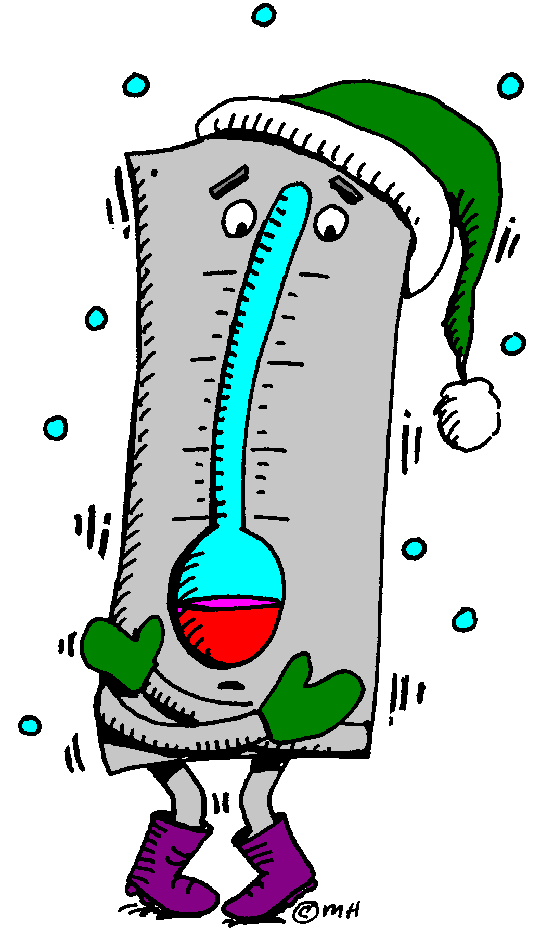 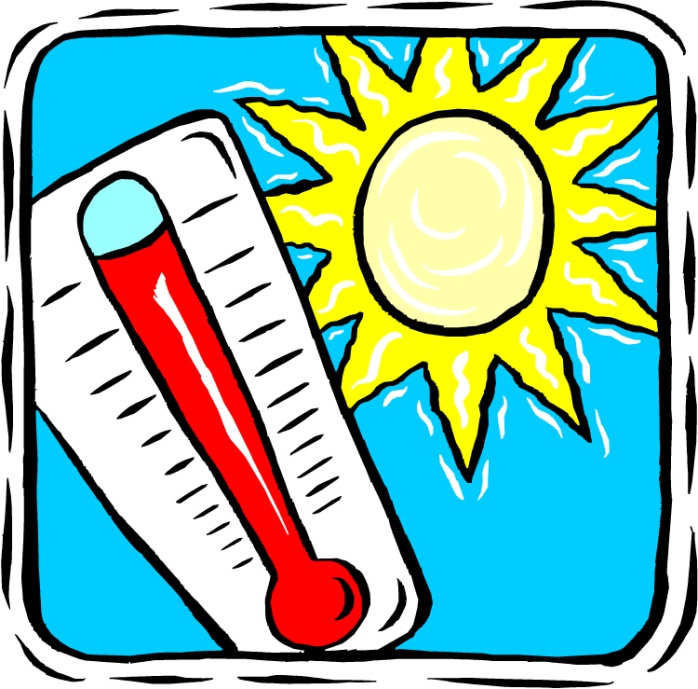 